                معاونت تحقيقات و فناوريارائه گزارش نهایی طرح های تحقیقاتی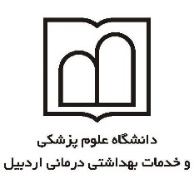 عنوان طرحنام و نام خانوادگی مجری طرحسایر مجریان و همکاران طرحتاریخ پایان طرحتاریخ شروع طرحکد طرح تحقیقاتیخلاصه نتایج طرحخلاصه نتایج طرحخلاصه نتایج طرحخلاصه نتایج طرح